Załącznik do Zarządzenia Nr 1/2021Dyrektora PUP w Przemyślu                                                                                                                                                                                z dnia 18 stycznia 2021 r.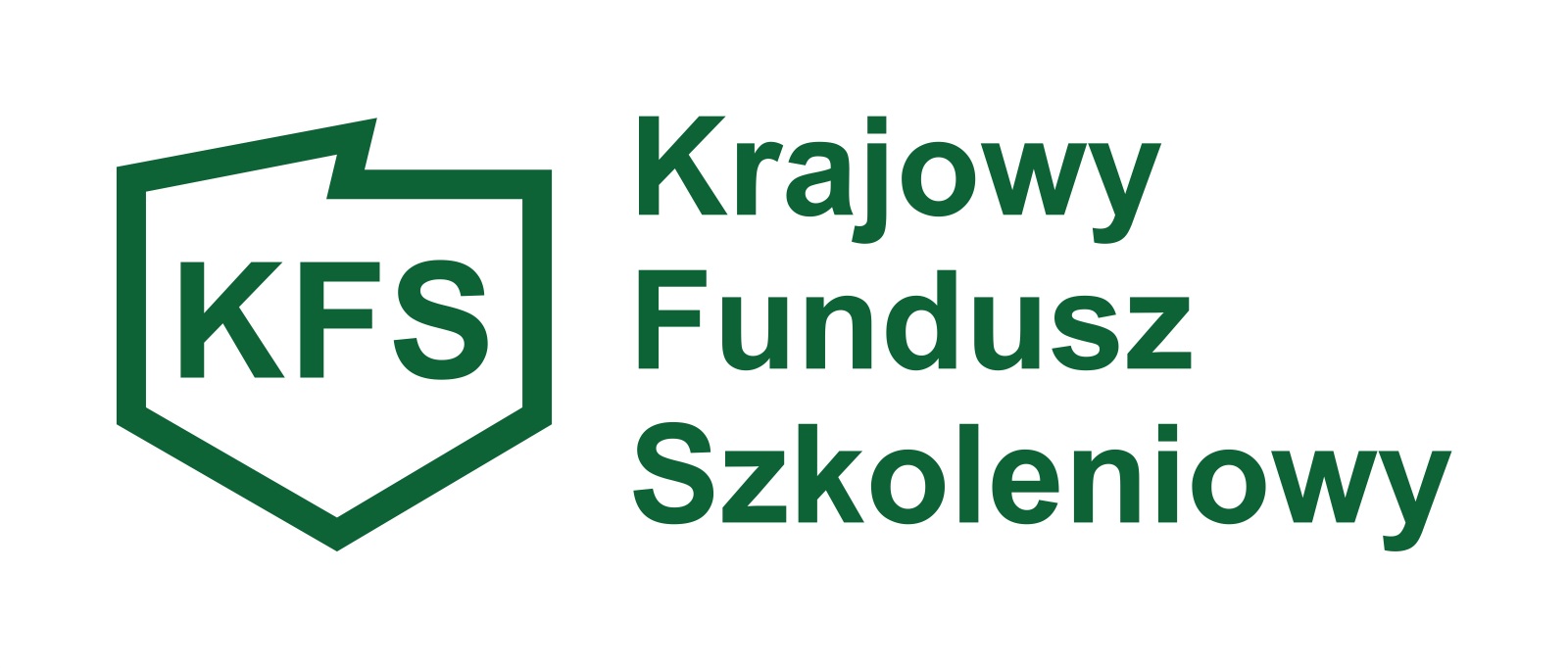 ZASADYprzyznawania środków na kształcenie ustawicznepracowników i  pracodawcówze środków Krajowego Funduszu Szkoleniowegow Powiatowym Urzędzie Pracy w Przemyślu w 2021r.Podstawa prawna:Ustawa z dnia 20 kwietnia 2004 r. o promocji zatrudnienia i instytucjach rynku pracy (j.t. Dz. U.                       z 2020 r. poz.  1409 , z późn. zm.);Rozporządzenie Ministra Pracy i Polityki Społecznej z dnia 14 maja 2014 r. w sprawie przyznawania środków z Krajowego Funduszu Szkoleniowego (t.j. Dz. U. z 2018r. poz. 117);Rozporządzenie Komisji (UE) nr 1407/2013 z dnia 18 grudnia 2013 r. w sprawie stosowania art. 107 i 108 Traktatu o funkcjonowaniu Unii Europejskiej do pomocy de minimis (Dz. Urz. UE L 352 z 24.12.2013, str. 1);Rozporządzenie Komisji (UE) nr 1408/2013 z dnia 18 grudnia 2013 r. w sprawie stosowania art. 107 i 108 Traktatu o funkcjonowaniu Unii Europejskiej do pomocy de minimis w  sektorze rolnym (Dz. Urz. UE L 352 z 24.12.2013, str. 9);Ustawa z dnia 30 kwietnia 2004r. o postępowaniu w sprawach dotyczących pomocy publicznej                   ( tj. Dz. U. z 2020 r. poz. 708  z późn. zm.);Rozporządzenie Rady Ministrów z dnia 29 marca 2010 r. w sprawie zakresu informacji przedstawianych przez podmiot ubiegający się o pomoc de minimis (Dz.U. Nr 53, poz. 311 z późn. zm.);Rozporządzenie Rady Ministrów z dnia 11 czerwca 2010 r. w sprawie informacji składanych przez podmioty ubiegające się o pomoc de minimis w rolnictwie lub rybołówstwie (Dz. U. Nr 121, poz. 810);Rozporządzenie z dnia 20 marca 2007 r. w sprawie zaświadczeń o pomocy de minimis i pomocy de minimis w rolnictwie lub rybołówstwie (tj. Dz. U. z 2018r. poz. 350);Ustawa z dnia 6 marca 2018 r. Prawo przedsiębiorców (t.j Dz.U. z 2019r.  poz. 1292, z późn. zm.);Ustawa z dnia 27 sierpnia 2009r. o finansach publicznych (t. j. Dz. U. z 2019r. poz. 869, z późn. zm.).§ 1DEFINICJE/SŁOWNIKPOJĘĆIlekroć w niniejszych  zasadach  jest mowa o:  KFS – oznacza Krajowy Fundusz Szkoleniowy.FP- oznacza Fundusz Pracy.Urzędzie – oznacza Powiatowy Urząd Pracy w Przemyślu.Dyrektorze Urzędu – oznacza działającego z upoważnienia Prezydenta Miasta Przemyśla  Dyrektora Powiatowego Urzędu Pracy   w Przemyślu. Ustawie – oznacza ustawę z dnia 20 kwietnia 2004r. o promocji zatrudnienia i instytucjach rynku pracy (t.j. Dz.U. z 2020 r. poz. 1409 z późn. zm).Rozporządzeniu –  oznacza rozporządzenie Ministra Pracy i Polityki Społecznej z dnia 14 maja 2014r w sprawie przyznawania środków z Krajowego Funduszu Szkoleniowego                    (t.j. Dz. U. z 2018r., poz. 117).Pracodawcy – należy przez to rozumieć jednostkę organizacyjną, chociażby nie posiadała osobowości prawnej, a także osobę fizyczną, jeżeli zatrudniają one co najmniej jednego pracownika, o którym  mowa w art. 2 ust 1 pkt 25 ustawy z dnia 20 kwietnia 2004 r. 
o promocji zatrudnienia i instytucjach rynku pracy.Pracowniku – należy przez to rozumieć osobę zatrudnioną na podstawie umowy o pracę, powołania, wyboru, mianowania lub spółdzielczej umowy o pracę, o której mowa  w art. 2 Ustawy z dnia 26 czerwca 1974 r. Kodeks pracy (t.j. Dz. U. z 2020 r. poz. 1320 z późn. zm.). Pracownikiem nie jest osoba współpracująca, definicję osoby współpracującej określa art.8 ust.11 ustawy o systemie ubezpieczeń społecznych. Kształceniem ustawicznym finansowanym ze środków KFS mogą być objęte osoby  świadczący pracę.  Nie mogą zatem korzystać z niego osoby przebywający na urlopie macierzyńskim                                                        /ojcowskim/wychowawczym lub urlopie bezpłatnym. Pracownik, którego kształcenie ustawiczne ma być sfinansowane ze środków KFS musi być zatrudniony przez Pracodawcę przed dniem złożenia wniosku o środki KFS, a okres zatrudnienia nie może się kończyć przed datą ukończenia kształcenia. Ze środków KFS nie można finansować wsparcia dla osób wykonujących pracę na podstawie umów cywilnoprawnych.Jeśli Pracodawca chce uzyskać finansowanie kosztów podnoszenia kwalifikacji dla pracownika zatrudnionego na czas określony, powinien przedłużyć mu umowę o odpowiedni okres tak, aby osoba biorąca udział w podnoszeniu kwalifikacji była zatrudniona przez cały okres trwania danej formy kształcenia/szkolenia.Mikroprzedsiębiorstwie – należy przez to rozumieć przedsiębiorcę, który w co najmniej jednym z dwóch ostatnich lat obrotowych zatrudniał średniorocznie mniej niż 10 pracowników(personel) oraz osiągnął roczny obrót netto ze sprzedaży towarów, wyrobów           i usług oraz operacji finansowych nie przekraczający równowartości w złotych 2 mln euro lub sumy aktywów jego bilansu sporządzonego na koniec jednego z tych 2 lat nie przekraczający równowartości w złotych 2 mln euro –  (art.  7 ust. 1 pkt 1 ustawy z dnia  6 marca 2018 r. Prawo przedsiębiorców); Dla określenia wielkości przedsiębiorstwa, należy zsumować liczbę pracowników  wszystkich przedsiębiorstw powiązanych i partnerskich zgodnie z zasadami Załącznika nr 1 Rozporządzenia Komisji (UE) nr 651/2014 z dnia 17 czerwca 2014 r. uznające niektóre rodzaje pomocy za zgodne z rynkiem wewnętrznym w zastosowaniu art. 107 i 108 Traktatu (Dz. U. UE. L. z 2014 r. Nr 187, str. 1 z późn. zm.).Personel- Liczba personelu odpowiada liczbie rocznych jednostek pracy (RJP), to jest liczbie pracowników zatrudnionych w pełnym wymiarze czasu pracy w obrębie danego przedsiębiorstwa lub w jego imieniu w ciągu całego uwzględnianego roku referencyjnego. Praca osób, które nie przepracowały pełnego roku, osób, które pracowały w niepełnym wymiarze godzin, bez względu na długość okresu zatrudnienia, lub pracowników sezonowych jest obliczana jako część ułamkowa RJP. W skład personelu wchodzą:a) pracownicy;b) osoby pracujące dla przedsiębiorstwa, podlegające mu i uważane za pracowników na mocy prawa krajowego,c) właściciele-kierownicy;d) partnerzy prowadzący regularną działalność w przedsiębiorstwie i czerpiący z niego korzyści finansowe.Praktykanci lub studenci odbywający szkolenie zawodowe na podstawie umowy o praktyce lub szkoleniu zawodowym nie wchodzą w skład personelu. Nie wlicza się okresu trwania urlopu macierzyńskiego, ojcowskiego  ani wychowawczego.Przeciętnym wynagrodzeniu – należy przez to rozumieć obowiązujące w dniu zawarcia umowy o finansowanie działań w ramach KFS, przeciętne wynagrodzenie w poprzednim kwartale, od pierwszego dnia następnego miesiąca po ogłoszeniu przez Prezesa Głównego Urzędu Statystycznego w Dzienniku Urzędowym Rzeczypospolitej Polskiej „Monitor  Polski”,  na  podstawie  art.  20  pkt  2 ustawy z dnia 17 grudnia 1998 r. o emeryturach                     i rentach  z Funduszu Ubezpieczeń Społecznych  - zgodnie z art. 2 ust. 1 pkt 28 ustawy z dnia 20 kwietnia 2004r., o promocji zatrudnienia i instytucjach rynku pracy.Realizator usługi kształcenia ustawicznego – należy przez to rozumieć instytucję, której Pracodawca zleci przeprowadzenie kursu, egzaminu lub kształcenia w formie studiów podyplomowych. Działania  w ramach  KFS mają być  zlecane zewnętrznej jednostce  (usługi zakupione na rynku). Realizatorem usług kształcenia ustawicznego nie może być pracodawca, który samodzielnie realizuje ww. działania dla swoich pracowników, bądź  instytucja, z którą jest powiązany  osobowo lub kapitałowo. Przez powiązanie kapitałowe lub osobowe rozumie się wzajemne powiązania między pracodawcą lub osobami upoważnionymi do zaciągania zobowiązań w imieniu pracodawcy, polegające                                   w szczególności na: a) uczestniczeniu w spółce jako wspólnik spółki cywilnej lub spółki osobowej, b) posiadaniu co najmniej 10% udziałów lub akcji, c) pełnieniu funkcji członka organu nadzorczego lub zarządzającego, prokurenta, pełnomocnika, d) pozostawaniu w związku małżeńskim, w stosunku pokrewieństwa lub powinowactwa                   w linii prostej, pokrewieństwa lub powinowactwa w linii bocznej do drugiego stopnia                     lub w stosunku przysposobienia, opieki lub kurateli. Kursie – należy przez to rozumieć rodzaj pozaszkolnych zajęć, mających na celu uzyskanie, uzupełnienie lub doskonalenie umiejętności i kwalifikacji zawodowych lub ogólnych, potrzebnych do wykonywania pracy – zaplanowane i zrealizowane przez realizatora kształcenia  w określonym czasie, według ustalonego programu.Termin rozpoczęcia studiów podyplomowych- oznacza to dzień rozpoczęcia studiów podyplomowych, w którym władze uczelni zarządziły ich rozpoczęcie np.: w regulaminie studiów podyplomowych, zarządzeniu dot. ww. studiów  (data ta  nie musi pokrywać                 się z dniem pierwszych zajęć).Pomocy de minimis - w rozumieniu art. 3 Rozporządzenia Komisji (UE) nr 1407/2013 z dnia 18 grudnia 2013 r. w sprawie stosowania art. 107 i 108 Traktatu o funkcjonowaniu Unii Europejskiej do pomocy de minimis (Dz. Urz. UE L 352 z 24.12.2013, str. 1) oraz nr 1408/2013 z dnia 18 grudnia 2013 r. w sprawie stosowania art. 107 i 108 Traktatu o funkcjonowaniu Unii Europejskiej do pomocy de minimis w sektorze rolnym (Dz. Urz. UE          L352 z 24.12.2013, str. 9) oznacza pomoc przyznaną temu samemu podmiotowi gospodarczemu w okresie 3 lat podatkowych (lata obrotowe stosowane przez przedsiębiorstwo w danym państwie członkowskim), która łącznie z pomocą udzieloną na podstawie wniosku nie przekroczy równowartości 200 000 EUR, w stosunku do podmiotu prowadzącego działalność zarobkową w zakresie drogowego transportu towarów 100 000 EUR oraz w stosunku do przedsiębiorstwa prowadzącego działalność w zakresie produkcji produktów rolnych 15 000 EUR. Wartość pomocy jest wartością brutto, tzn. nie uwzględnia potrąceń z tytułu podatków ani innych opłat. Pułap ten stosuje się bez względu na formę i cel pomocy. Wniosku – oznacza to wniosek o przyznanie środków na finansowanie kosztów kształcenia ustawicznego pracowników i pracodawcy z KFS, o którym mowa w § 5 ust.1 rozporządzenia Ministra Pracy i Polityki Społecznej z dnia 14 maja 2014 r. w sprawie przyznawania środków   z Krajowego Funduszu Szkoleniowego.§ 2ZAKRES WSPARCIA ORAZ ROZPATRYWANIE  WNIOSKÓW  1. O dofinansowanie kosztów kształcenia ustawicznego mogą wnioskować Pracodawcy, którzy zamierzają inwestować w podnoszenie swoich własnych kompetencji lub kompetencji osób zatrudnionych w firmie. Wsparcie udzielane jest na wniosek pracodawcy i dotyczy kształcenia podejmowanego  z inicjatywy lub za zgodą pracodawcy. Planowana forma kształcenia musi być adekwatna do zajmowanego lub planowanego do zmiany   stanowiska   pracy,   a   jej   ukończenie   winno   przyczynić   się   do   wzrostu   wiedzy, umiejętności i zapobiegać utracie zatrudnienia.Pracodawca może wnioskować o środki KFS z przeznaczeniem na finansowanie działań obejmujących:kształcenie ustawiczne Pracowników i Pracodawcy, na które składają się:kursy i studia podyplomowe realizowane z inicjatywy Pracodawcy lub za jego zgodą,egzaminy umożliwiające uzyskanie dokumentów potwierdzających nabycie umiejętności, kwalifikacji lub uprawnień zawodowych,badania lekarskie i psychologiczne wymagane do podjęcia kształcenia lub pracy zawodowej po ukończonym kształceniu,ubezpieczenie od następstw nieszczęśliwych wypadków w związku z podjętym kształceniem.Celem objęcia kształceniem jak największej liczby osób, nie planuje się finansowania określenia potrzeb pracodawcy w zakresie kształcenia ustawicznego w związku z ubieganiem się                                o sfinansowanie tego kształcenia ze środków KFS.3. Środki z Krajowego Funduszu Szkoleniowego,  Urząd może przeznaczyć na finansowanie działań na rzecz kształcenia ustawicznego pracowników i/ lub  pracodawców wg. poniższych priorytetów. Priorytety wydatkowania KFS w roku 2021Minister właściwy ds. pracy określił następujące priorytety wydatkowania KFS w 2021r: Priorytet nr 1. tj. wsparcie kształcenia ustawicznego osób zatrudnionych w firmach, które na skutek obostrzeń zapobiegających rozprzestrzenianiu się choroby COVID-19, musiały ograniczyć swoją działalność.Do wsparcia w ramach tego priorytetu mają prawo wszyscy pracodawcy, na których zostały nałożone ograniczenia, nakazy i zakazy w zakresie prowadzonej działalności gospodarczej ustanowione w związku z wystąpieniem stanu zagrożenia epidemicznego lub stanu epidemii, określone w przepisach wydanych na podstawie przytoczonych niżej art. 46a i art. 46b pkt 1–6 i 8–12 ustawy z dnia 5 grudnia 2008 r. o zapobieganiu oraz zwalczaniu zakażeń i chorób zakaźnych u ludzi (Dz. U. z 2020 r. poz. 1845 i 2112), które przyjęły brzmienie: Art.46a.Wprzypadku wystąpienia stanu epidemii lub stanu zagrożenia epidemicznego o charakterze i w rozmiarach przekraczających możliwości działania właściwych organów administracji rządowej i organów jednostek samorządu terytorialnego, Rada Ministrów może określić, w drodze rozporządzenia, na podstawie danych przekazanych przez ministra właściwego do spraw zdrowia, ministra właściwego do spraw wewnętrznych, ministra właściwego do spraw administracji publicznej, Głównego Inspektora Sanitarnego oraz wojewodów: 1) zagrożony obszar wraz ze wskazaniem rodzaju strefy, na którym wystąpił stan epidemii lub stan zagrożenia epidemicznego, 2) rodzaj stosowanych rozwiązań –w zakresie określonym w art.46b – mając na względzie zakres stosowanych rozwiązań oraz uwzględniając bieżące możliwości budżetu państwa oraz budżetów jednostek samorządu terytorialnego. Art.46b. W rozporządzeniu, o którym mowa w art.46a, można ustanowić: 1) ograniczenia, obowiązki i nakazy, o których mowa w art.46 ust.4; 2) czasowe ograniczenie określonych zakresów działalności przedsiębiorców; 3) czasową reglamentację zaopatrzenia w określonego rodzaju artykuły; 4) obowiązek poddania się badaniom lekarskim oraz stosowaniu innych środków profilaktycznych                       i zabiegów przez osoby chore i podejrzane o zachorowanie; 5) obowiązek poddania się kwarantannie; 6) miejsce kwarantanny; 7) (uchylony) 8) czasowe ograniczenie korzystania z lokali lub terenów oraz obowiązek ich zabezpieczenia; 9) nakaz ewakuacji w ustalonym czasie z określonych miejsc, terenów i obiektów; 10) nakaz lub zakaz przebywania w określonych miejscach i obiektach oraz na określonych obszarach; 11) zakaz opuszczania strefy zero przez osoby chore i podejrzane o zachorowanie; 12) nakaz określonego sposobu przemieszczania się. bądź wynikające z obostrzeń nałożonych przez władze samorządowe. Dofinansowane formy kształcenia ustawicznego mają wspomagać wprowadzenie zmian umożliwiających utrzymanie się na rynku czy pozwalających uniknąć zwolnień czy wręcz zatrudnić nowych pracowników. Warunkiem skorzystania ze środków priorytetu jest oświadczenie pracodawcy o konieczności nabycia nowych umiejętności czy kwalifikacji w związku z rozszerzeniem/ przekwalifikowaniem obszaru działalności firmy z powołaniem się na odpowiedni przepis. Nie ma potrzeby żądać dokumentów finansowych potwierdzających spadek obrotów itp.Priorytet nr 2. tj. wsparcie kształcenia ustawicznego pracowników służb medycznych, pracowników służb socjalnych, psychologów, terapeutów, pracowników domów pomocy społecznej, zakładów opiekuńczo-leczniczych, prywatnych domów opieki oraz innych placówek dla seniorów/osób chorych/niepełnosprawnych, które bezpośrednio pracują z osobami chorymi na COVID-19 lub osobami z grupy ryzyka ciężkiego przebiegu tej choroby.Środki KFS w ramach niniejszego priorytetu są przeznaczone na wsparcie kształcenia osób pracujących z chorymi na COVID-19 lub osobami należącymi do grup ryzyka ciężkiego przebiegu COVID takich jak osoby przewlekle chore, w podeszłym wieku, bezdomne itp.Warunkiem skorzystania z dostępnych środków jest oświadczenie pracodawcy o konieczności odbycia wnioskowanego szkolenia lub nabycia określonych umiejętności.Proszę pamiętać, że w tym przypadku do szkoleń zaliczyć można również szkolenia typu radzenia sobie ze stresem, praca z trudnym pacjentem itp. Priorytet nr 3. Wsparcie zawodowego kształcenia ustawicznego w zidentyfikowanych                     w danym powiecie lub województwie zawodach deficytowych; (Dla Powiatowego Urzędu Pracy w Przemyślu podstawę identyfikacji zawodów deficytowych jest  deficyt poszukujących pracy - Prognoza na rok 2021 dla województwa podkarpackiego oraz  powiatu przemyskiego i miasta Przemyśl wskazana w „Barometrze zawodów”(dostępna na stronie internetowej:  https://barometrzawodow.pl). Przyjęte sformułowanie priorytetu pozwala na sfinansowanie kształcenia ustawicznego                    w zakresie umiejętności ogólno-zawodowych (w tym tzw. kompetencji miękkich), o ile powiązane są one z wykonywaniem pracy w zawodzie deficytowym. Wnioskodawca, który chce spełnić wymagania niniejszego priorytetu powinien udowodnić, że wskazana forma kształcenia ustawicznego dotyczy zawodu deficytowego na terenie powiatu przemyskiego i w mieście Przemyśl, lub w woj. Podkarpackim https://barometrzawodow.pl/ . Wnioskowane kształcenie winno mieć bezpośredni wpływ na wykonywanie obecnych, nowych lub dodatkowych zadań związanych bezpośrednio                            z kwalifikacjami/ umiejętnościami nabytymi w trakcie kształcenia.Pracodawca wnioskujący o dofinansowanie kształcenia ustawicznego pracowników zatrudnionych na terenie  innego powiatu lub województwa niż siedziba Powiatowego Urzędu Pracy, w którym składany jest  wniosek o dofinansowanie, powinien wykazać, że zawód jest deficytowy dla miejsca wykonywania pracy. PUP będzie analizował sytuację powiatu  właściwego dla wykonywania pracy.Prognoza na rok 2021 dla: Województwo: podkarpackie*Deficyt poszukujących pracyBetoniarze i zbrojarzeBrukarzeCieśle i stolarze budowlaniDekarze i blacharze budowlaniDiagności samochodowiFizjoterapeuci i masażyściInżynierowie budownictwaKierowcy autobusówKierowcy samochodów ciężarowych i ciągników siodłowychKucharzeLekarzeLogopedzi i audiofonolodzyMonterzy instalacji budowlanychNauczyciele przedmiotów zawodowychNauczyciele szkół specjalnych i oddziałów integracyjnychOperatorzy i mechanicy sprzętu do robót ziemnychOpiekunowie osoby starszej lub niepełnosprawnejPiekarzePielęgniarki i położneRobotnicy obróbki drewna i stolarzeSamodzielni księgowiSpawacze.Prognoza na rok 2021 dla: Województwo: podkarpackie, Powiat: przemyski*Prognoza na rok 2021 dla: Województwo: podkarpackie, Powiat: Przemyśl*Deficyt poszukujących pracyAgenci ubezpieczeniowiBetoniarze i zbrojarzeBrukarzeDekarze i blacharze budowlaniFizjoterapeuci i masażyściInspektorzy nadzoru budowlanegoInżynierowie budownictwaKierowcy autobusówKierowcy samochodów ciężarowych i ciągników siodłowychKierownicy budowyLekarzeMechanicy pojazdów samochodowychMonterzy instalacji budowlanychMurarze i tynkarzeNauczyciele nauczania początkowegoNauczyciele praktycznej nauki zawoduNauczyciele przedmiotów zawodowychNauczyciele przedszkoliNauczyciele szkół specjalnych i oddziałów integracyjnychOperatorzy i mechanicy sprzętu do robót ziemnychPielęgniarki i położneSamodzielni księgowiSpawaczeŚlusarzeTapicerzyWychowawcy w placówkach oświatowych i opiekuńczych.*Barometr zawodów- https://barometrzawodow.pl/Priorytet nr 4.Wsparcie tj. wsparcie kształcenia ustawicznego osób po 45 roku życia.W ramach niniejszego priorytetu środki KFS będą mogły sfinansować kształcenie ustawiczne osób wyłącznie w wieku powyżej 45 roku życia (zarówno pracodawców, jak i pracowników). Decyduje wiek osoby, która skorzysta z kształcenia ustawicznego, w momencie składania przez pracodawcę wniosku o dofinansowanie w PUP. Temat szkolenia/kursu nie jest narzucony z góry. W uzasadnieniu należy wykazać potrzebę nabycia umiejętności. Priorytet nr 5. tj. wsparcie kształcenia ustawicznego osób powracających na rynek pracy po przerwie związanej ze sprawowaniem opieki nad dzieckiem.✓ Przyjęty zapis priorytetu pozwala na sfinansowanie niezbędnych form kształcenia ustawicznego osobom (np. matce, ojcu, opiekunowi prawnemu), które powracają na rynek pracy po przerwie spowodowanej sprawowaniem opieki nad dzieckiem. ✓ Priorytet adresowany jest przede wszystkim do osób, które w ciągu jednego roku przed datą złożenia wniosku o dofinansowanie podjęły pracę po przerwie spowodowanej sprawowaniem opieki nad dzieckiem. ✓ Dostępność do priorytetu nie jest warunkowana powodem przerwy w pracy tj. nie jest istotne czy był to urlop macierzyński, wychowawczy czy zwolnienie na opiekę nad dzieckiem. Nie ma również znaczenia długość przerwy w pracy jak również to czy jest to powrót do pracodawcy sprzed przerwy czy zatrudnienie u nowego pracodawcy. ✓ Wnioskodawca powinien do wniosku dołączyć oświadczenie, że potencjalny uczestnik szkolenia spełnia warunki dostępu do priorytetu bez szczegółowych informacji mogących zostać uznane za dane wrażliwe np. powody pozostawania bez pracy. Priorytet nr 6. tj. wsparcie kształcenia ustawicznego w związku z zastosowaniem w firmach nowych technologii i narzędzi pracy, w tym także technologii i narzędzi cyfrowych.✓ Należy pamiętać, że przez „nowe technologie czy narzędzia pracy” w niniejszym priorytecie należy rozumieć technologie, maszyny czy rozwiązania nowe dla wnioskodawcy a nie dla całego rynku. Przykładowo maszyna istniejąca na rynku od bardzo wielu lat ale nie wykorzystywana do tej pory w firmie wnioskodawcy jest w jego przypadku „nową technologią czy narzędziem pracy”. ✓ Wnioskodawca, który chce spełnić wymagania priorytetu b) powinien udowodnić, że w ciągu jednego roku przed złożeniem wniosku bądź w ciągu trzech miesięcy po jego złożeniu zostały/zostaną zakupione nowe maszyny i narzędzia, bądź będą wdrożone nowe technologie i systemy, a osoby objęte kształceniem ustawicznym będą wykonywać nowe zadania związane z wprowadzonymi/ planowanymi do wprowadzenia zmianami. Należy jednak pamiętać, że wskazane wyżej terminy nie są sztywne. Ostateczna decyzja w tej sprawie należy do urzędu pracy i zależy przede wszystkim od jednostkowej oceny sytuacji (np. termin dostawy sprzętu, dostępne terminy szkolenia). ✓ Nie przygotowano zamkniętej listy dokumentów, na podstawie których powiatowy urząd pracy ma zdecydować, czy złożony wniosek wpisuje się w priorytet. Stosowna decyzja ma zostać podjęta na podstawie jakiegokolwiek wiarygodnego dokumentu dostarczonego przez wnioskodawcę, np. kopii dokumentów zakupu, decyzji dyrektora/ zarządu o wprowadzeniu norm ISO, itp., oraz logicznego                        i wiarygodnego uzasadnienia. Decyzja należy do urzędu. ✓ Wsparciem kształcenia ustawicznego w ramach priorytetu można objąć jedynie osobę, która                   w ramach wykonywania swoich zadań zawodowych/ na stanowisku pracy korzysta lub będzie korzystała z nowych technologii i narzędzi pracy. ✓ Ze względu na dużą liczbę pytań dotyczących niniejszego priorytetu przypominamy, że ze środków KFS mogą korzystać zarówno pracodawcy jak i pracownicy – bez względu jak jest sformułowany sam priorytet tzn. jego zapis może sugerować że dotyczy tylko pracowników. Priorytet nr 7. tj. wsparcie kształcenia ustawicznego osób, które nie posiadają świadectwa ukończenia szkoły lub świadectwa dojrzałości .Ze wsparcia w ramach tego priorytetu mogą skorzystać osoby, które nie mają ukończonej szkoły na jakimkolwiek poziomie lub nie mają świadectwa dojrzałości Wnioskodawca musi wykazać, że pracownik kierowany na wnioskowaną formę kształcenia ustawicznego spełnia kryteria dostępu (np. oświadczenie).Priorytet 8) tj. wsparcie realizacji szkoleń dla instruktorów praktycznej nauki zawodu bądź osób mających zamiar podjęcia się tego zajęcia, opiekunów praktyk zawodowych i opiekunów stażu uczniowskiego oraz szkoleń branżowych dla nauczycieli kształcenia zawodowego.✓ W ramach tego priorytetu środki KFS będą mogły sfinansować obowiązkowe szkolenia branżowe nauczycieli teoretycznych przedmiotów zawodowych i nauczycieli praktycznej nauki zawodu zatrudnionych w publicznych szkołach prowadzących kształcenie zawodowe oraz w publicznych placówkach kształcenia ustawicznego i w publicznych centrach kształcenia zawodowego – prowadzonych zarówno przez jednostki samorządu terytorialnego jak również przez osoby fizyczne  i osoby prawne niebędące jednostkami samorządu terytorialnego – bez zmian w stosunku do roku 2019✓ Priorytet ten pozwala również na skorzystanie z dofinansowania do różnych form kształcenia ustawicznego osób, którym powierzono obowiązki instruktorów praktycznej nauki zawodu lub deklarujących chęć podjęcia się takiego zajęcia, opiekunów praktyk zawodowych i opiekunów stażu uczniowskiego. Grupę tę stanowią pracodawcy lub pracownicy podmiotów przyjmujących uczniów na staż bądź osoby prowadzące indywidualne gospodarstwa rolne.✓ Definicja stażu uczniowskiego wskazana w art. 121a ust. 1 i ust. 21 ustawy Prawo Oświatowe                  z dnia 14 grudnia 2016 określa go jako staż w rzeczywistych warunkach pracy jaki w celu ułatwienia uzyskiwania doświadczenia i nabywania umiejętności praktycznych niezbędnych do wykonywania pracy w zawodzie, w którym kształcą się, mogą w okresie nauki odbywać uczniowie technikum                  i uczniowie branżowej szkoły I stopnia niebędący młodocianymi pracownikami. W czasie odbywania stażu uczniowskiego opiekę nad uczniem sprawuje wyznaczony przez podmiot przyjmujący na staż uczniowski opiekun stażu uczniowskiego.✓ Rozporządzenie MEN z 22 lutego 2019 roku w sprawie praktycznej nauki zawodu w § 11 ust. 1 określa, że praktyki zawodowe organizowane u pracodawców lub w indywidualnych gospodarstwach rolnych są prowadzone pod kierunkiem opiekunów praktyk zawodowych, którymi mogą być pracodawcy lub wyznaczeni przez nich pracownicy albo osoby prowadzące indywidualne gospodarstwa rolne.Wsparcie z rezerwy środków KFS będzie przyznawane pracodawcom, których wnioski spełniają wymagania określone przynajmniej w jednym z Priorytetów Rady Rynku Pracy wydatkowania rezerwy KFS na 2021r. to jest:  Priorytet a) tj. wsparcie kształcenia ustawicznego skierowane do pracodawców zatrudniających cudzoziemców .✓ W ramach tego priorytetu mogą być finansowane szkolenia zarówno dla cudzoziemców jak i polskich pracowników (to samo dotyczy pracodawców), które adresują specyficzne potrzeby, jakie mają pracownicy cudzoziemscy i pracodawcy ich zatrudniający. Proszę jednocześnie pamiętać, że szkolenia dla cudzoziemców mogą być finansowane również w ramach innych priorytetów, o ile spełniają oni kryteria w nich określone; ✓ Wśród specyficznych potrzeb pracowników cudzoziemskich wskazać można w szczególności: - doskonalenie znajomości języka polskiego oraz innych niezbędnych do pracy języków, szczególnie                 w kontekście słownictwa specyficznego dla danego zawodu / branży; - doskonalenie wiedzy z zakresu specyfiki polskich i unijnych regulacji dotyczących wykonywania określonego zawodu; - ułatwianie rozwijania i uznawania w Polsce kwalifikacji nabytych w innym kraju; - rozwój miękkich kompetencji, w tym komunikacyjnych, uwzględniających konieczność dostosowania się do kultury organizacyjnej polskich przedsiębiorstw i innych podmiotów, zatrudniających cudzoziemców powyższa lista nie jest katalogiem zamkniętym i każdy pracodawca może określić własną listę potrzeb. ✓ Ze szkoleń w ramach tego priorytetu mogą korzystać również pracodawcy i pracownicy z polskim obywatelstwem o ile wykażą w uzasadnieniu wniosku, że szkolenie to ułatwi czy też umożliwi im pracę      z zatrudnionymi bądź planowanymi do zatrudnienia w przyszłości cudzoziemcami. Priorytet b) tj. wsparcie kształcenia ustawicznego pracowników zatrudnionych w podmiotach posiadających status przedsiębiorstwa społecznego, wskazanych na liście przedsiębiorstw społecznych prowadzonej przez MRiPS, członków lub pracowników spółdzielni socjalnych lub pracowników Zakładów Aktywności Zawodowej.Podmioty uprawnione do korzystania z środków w ramach tego priorytetu to:✓ Przedsiębiorstwa społeczne wpisane na listę przedsiębiorstw społecznych prowadzoną przez MRiPS – lista ta jest dostępna pod adresem http://www.bazaps.ekonomiaspoleczna.gov.pl/ w formie interaktywnej bazy danych. Lista jest prowadzona, weryfikowana i uzupełniana przez MRiPS, z tego względu nie ma konieczności prowadzenia dodatkowej weryfikacji na potrzeby ustalenia czy pracodawca aplikujący o wsparcie spełnia przesłanki niezbędne do uzyskania tego statusu, wystarczy jedynie sprawdzić, czy w momencie składania wniosku figuruje on na aktualnej liście PS. Status przedsiębiorstwa społecznego mogą uzyskać m.in. organizacje pozarządowe (np. fundacje i stowarzyszenia) spółki non-profit, spółdzielnie socjalne, a także kościelne osoby prawne.✓ Spółdzielnie socjalne - to podmioty wpisane do Krajowego Rejestru Sądowego, na tej podstawie można zweryfikować ich formę prawną. Niektóre spółdzielnie socjalne mogą uzyskać status przedsiębiorstwa społecznego. W takiej sytuacji ich uprawnienia do skorzystania ze wsparcia w ramach tego priorytetu można potwierdzić na podstawie listy przedsiębiorstw społecznych, o której mowa powyżej. Bez względu na to czy spółdzielnia socjalna posiada status przedsiębiorstwa społecznego, jest ona uprawniona do skorzystania ze środków w ramach tego priorytetu.✓ Zakłady aktywności zawodowej - to podmioty, które mogą być tworzone przez gminę, powiat oraz fundację, stowarzyszenie lub inną organizację społeczną, decyzję o przyznaniu statusu zakładu aktywności zawodowej wydaje wojewoda.✓ Ze środków w ramach tego priorytetu korzystać mogą wszyscy pracownicy Przedsiębiorstw społecznych i ZAZ oraz pracownicy i członkowie spółdzielni socjalnych. Inaczej niż w roku 2019 nie ma potrzeby weryfikowania, czy pracownik, którego przeszkolenie ma być wsparte ze środków KFS należy do grupy osób zagrożonych wykluczeniem społecznym lub do osób wymienionych w art. 4 ust 1 ustawy o spółdzielniach socjalnych.Priorytet c) tj. wsparcie kształcenia ustawicznego osób, które mogą udokumentować wykonywanie przez co najmniej 15 lat prac w szczególnych warunkach lub o szczególnym charakterze, a którym nie przysługuje prawo do emerytury pomostowej .✓ Priorytet ten promuje działania wobec osób pracujących w warunkach niszczących zdrowie i w szczególności powinien objąć osoby, które nie mają prawa do emerytury pomostowej (w stosunku do lat poprzednich nie ma tu żadnych zmian). ✓ Wykaz prac w szczególnych warunkach stanowi załącznik nr 1, a prac o szczególnym charakterze - załącznik nr 2 do ustawy z dnia 19 grudnia 2008 roku o emeryturach pomostowych (Dz. U. z 2008                    Nr 237, poz. 1656 z późn. zm.) Priorytet d) tj. wsparcie kształcenia ustawicznego pracowników Centrów Integracji Społecznej, Klubów Integracji Społecznej, Warsztatów Terapii Zajęciowej .✓ CIS i KIS to jednostki prowadzone przez JST, organizacje pozarządowe, podmioty kościelne lub spółdzielnie socjalne osób prawnych. Centra i kluby integracji społecznej zatrudniają kadrę odpowiedzialną za reintegrację społeczną i zawodową uczestników. ✓ Wojewoda decyduje o przyznaniu statusu CIS, a także prowadzi rejestr tych podmiotów. Ponadto wojewoda prowadzi również rejestr KIS. ✓ CIS może prowadzić działalność wytwórczą, handlową lub usługową oraz działalność wytwórczą                   w rolnictwie. W związku z tym Centrum zatrudnia pracowników odpowiedzialnych za prowadzenie danej działalności, a ponadto pracownika socjalnego, instruktorów zawodu oraz inne osoby prowadzące reintegrację społeczną i zawodową. ✓ WTZ mogą być tworzone, przez fundacje, stowarzyszenia i inne podmioty. Działają one w celu rehabilitacji społecznej i zawodowej osób niepełnosprawnych. Podmiot prowadzący WTZ zawiera z samorządem powiatu umowę regulującą między innymi warunki i wysokość dofinansowania kosztów utworzenia i działalności warsztatu ze środków PFRON. ✓ W WTZ zatrudnieni są psycholodzy, instruktorzy terapii zajęciowej, specjaliści do spraw rehabilitacji lub rewalidacji. Ponadto WTZ może zatrudniać: pielęgniarkę lub lekarza, pracownika socjalnego, instruktora zawodu, a także inne osoby niezbędne do prawidłowego funkcjonowania warsztatu. ✓ Pracodawcy zamierzający skorzystać z tego priorytetu powinni wykazać, że współfinansowane ze środków KFS działania zmierzające do podniesienia kompetencji pracowników związane są z ich zadaniami realizowanymi w CIS, KIS lub WTZ Priorytet e) tj. wsparcie kształcenia ustawicznego osób z orzeczonym stopniem niepełnosprawności.Wnioskodawca składający wniosek o środki w ramach powyższego priorytetu powinien udowodnić posiadanie przez kandydata na szkolenie orzeczenia o niepełnosprawności tj. przedstawić orzeczenie                  o niepełnosprawności kandydata na szkolenie bądź oświadczenie o posiadaniu takiego orzeczenia. Priorytet f) tj. wsparcie kształcenia ustawicznego osób dorosłych w nabywaniu kompetencji cyfrowych .1) W ramach niniejszego priorytetu powinny być dofinansowywane formy kształcenia ustawicznego, które pomogą zniwelować lub zapobiec powstawaniu luk czy braków w kompetencjach cyfrowych pracowników i pracodawców. 2) Składając stosowny wniosek o dofinansowanie Wnioskodawca w uzasadnieniu powinien wykazać, że posiadanie konkretnych umiejętności cyfrowych, które objęte są tematyką wnioskowanego szkolenia jest powiązane z pracą wykonywaną przez osobę kierowaną na szkolenie. 3) W przypadku niniejszego priorytetu należy również pamiętać, że w obszarze kompetencji cyfrowych granica pomiędzy szkoleniami zawodowymi a tzw. miękkimi nie jest jednoznaczna. Kompetencje cyfrowe obejmują również zagadnienia związane z komunikowaniem się, umiejętnościami korzystania z mediów, umiejętnościami wyszukiwania i korzystania z różnego typu danych w formie elektronicznej czy cyberbezpieczeństwem. * „ Krajowy Fundusz Szkoleniowy w roku 2021-kierunkowe wytyczne dla urzędów pracy.”4 . Wysokość wsparcia wynosi: 80% tych kosztów, nie więcej jednak niż 300 % przeciętnego wynagrodzenia w danym roku na jednego uczestnika,  w przypadku mikroprzedsiębiorstw w wysokości 100%, nie więcej jednak niż 300 % przeciętnego wynagrodzenia w danym roku na jednego uczestnika;5. Mając na względzie zasady racjonalności i gospodarności przy wydatkowaniu środków publicznych, pracodawca powinien planować wydatki w sposób celowy i oszczędny                                    z zachowaniem zasad:a) uzyskiwania najlepszych efektów z danych nakładów,b) optymalnego doboru metod i środków służących osiągnięciu założonych celów w sposób umożliwiający terminową realizację zadań w wysokości i terminach wynikających z wcześniej zaciągniętych zobowiązań.6. O środki KFS i rezerwy KFS pozostające w dyspozycji Powiatowego Urzędu Pracy w Przemyślu mogą ubiegać się  pracodawcy, którzy:a) posiadają siedzibę lub prowadzą działalność, na terenie działania Powiatowego  Urzędu Pracy  w Przemyślu, b) spełniają warunki ubiegania się o pomoc de minimis.7. Pracodawca zainteresowany uzyskaniem środków na finansowanie kosztów kształcenia ustawicznego pracowników i pracodawcy, składa wniosek w powiatowym urzędzie pracy właściwym ze względu na siedzibę pracodawcy albo miejsce prowadzenia działalności wniosek                  w postaci papierowej lub elektronicznej zawierający:1) dane pracodawcy: nazwę pracodawcy, adres siedziby i miejsce prowadzenia działalności, numer identyfikacji podatkowej, numer identyfikacyjny w krajowym rejestrze urzędowym podmiotów gospodarki narodowej REGON oraz oznaczenie przeważającego rodzaju prowadzonej działalności gospodarczej według PKD, informację o liczbie zatrudnionych pracowników, imię i nazwisko osoby wskazanej przez pracodawcę do kontaktów, numer telefonu oraz adres poczty elektronicznej;2) wskazanie działań, o których mowa w art. 69a ust. 2 pkt 1 ustawy, liczby osób według grup wieku 15-24 lata, 25-34 lata, 35-44 lata, 45 lat i więcej, których wydatek dotyczy, form kształcenia ustawicznego, kosztów kształcenia ustawicznego na jednego uczestnika oraz terminu realizacji wskazanych działań;3) określenie całkowitej wysokości wydatków na działania, o których mowa w art. 69a ust. 2 pkt 1 ustawy, wnioskowaną wysokość środków z KFS oraz wysokość wkładu własnego wnoszonego przez pracodawcę;4) uzasadnienie potrzeby odbycia kształcenia ustawicznego, przy uwzględnieniu obecnych lub przyszłych potrzeb pracodawcy oraz obowiązujących priorytetów wydatkowania środków KFS,              a w przypadku środków z rezerwy KFS - dodatkowo priorytetów wydatkowania środków rezerwy KFS;5)  uzasadnienie wyboru realizatora usługi kształcenia ustawicznego finansowanej ze środków KFS wraz z następującymi informacjami:a) nazwa i siedziba realizatora usługi kształcenia ustawicznego,b) posiadanie przez realizatora usługi kształcenia ustawicznego certyfikatów jakości oferowanych usług kształcenia ustawicznego, a w przypadku kursów - posiadanie dokumentu, na podstawie którego prowadzi on pozaszkolne formy kształcenia ustawicznego, jeżeli informacja ta nie jest dostępna w publicznych rejestrach elektronicznych,c) nazwa i liczba godzin kształcenia ustawicznego,d) cena usługi kształcenia ustawicznego w porównaniu z ceną podobnych usług oferowanych na rynku, o ile są dostępne;6)   informację o planach dotyczących dalszego zatrudnienia osób, które będą objęte kształceniem ustawicznym finansowanym ze środków KFS.8. Do wniosku, pracodawca dołącza dokumenty wymienione w  §5 ust. 2 Rozporządzenia  tj.:1) zaświadczenia lub oświadczenie o pomocy de minimis, w zakresie, o którym mowa w art. 37 ust. 1 pkt 1 i ust. 2 pkt 1 i 2 ustawy z dnia 30 kwietnia 2004 r. o postępowaniu w sprawach dotyczących pomocy publicznej,2) informacje określone w przepisach wydanych na podstawie art. 37 ust. 2a ustawy z dnia 30 kwietnia 2004 r. o postępowaniu w sprawach dotyczących pomocy publicznej;3) kopię dokumentu potwierdzającego oznaczenie formy prawnej prowadzonej działalności -                    w przypadku braku wpisu do Krajowego Rejestru Sądowego lub Centralnej Ewidencji i Informacji              o Działalności Gospodarczej;4)   program kształcenia ustawicznego lub zakres egzaminu;5) wzór dokumentu potwierdzającego kompetencje nabyte przez uczestników, wystawianego przez realizatora usługi kształcenia ustawicznego, o ile nie wynika on z przepisów powszechnie obowiązujących.W przypadku złożenia przez Pracodawcę wniosku nie zawierającego ww. załączników wniosek pozostawia się bez rozpatrzenia. 9. Wszelkie dokumenty składane wraz z wnioskiem muszą być sporządzone w języku polskim. 10. Pracodawca może ubiegać się o finansowanie jeszcze nierozpoczętej formy kształcenia. Realizatorem działań ma być podmiot zarejestrowany na terenie Polski oraz prowadzący rozliczenia                  w PLN, zgodnie z obowiązującymi na terenie Polski przepisami rachunkowymi oraz podatkowymi. 11. Wyłącznie w uzasadnionych przypadkach kształcenie może się odbywać w miejscu siedziby/prowadzeniu działalności przez Pracodawcę. W celu przejrzystości wsparcia udzielanego                 w ramach KFS,  oraz możliwości oceny prawidłowego wydatkowania środków na ten cel, w tym też obowiązku wniesienia 20 % wkładu własnego,  Pracodawca nie może uzyskiwać żadnych  korzyści materialnych  z tytułu realizacji kształcenia ustawicznego finansowanego  z Krajowego Funduszu Szkoleniowego w swojej siedzibie lub innym miejscu prowadzenia działalności przez Pracodawcę.12.Planowane działania nie mogą rozpocząć się wcześniej niż po zawarciu między Pracodawcą a Urzędem umowy  o finansowanie działań obejmujących kształcenie ustawiczne (Umowa może zostać zawarta, tylko na działania wymienione w ust 69 a ust.2 pkt 1 Ustawy, które się nie rozpoczęły). Wnioskowane działania muszą się rozpocząć w 2021 roku, a  przekazane  środki KFS muszą  zostać wydatkowane w roku  2021r.13. Preferowane jest aby  kształcenie w formie kursu zakończyło się  w roku 2021. 14. Wniosek powinien być złożony w terminie co najmniej 30 dni przed planowanym rozpoczęciem kształcenia ustawicznego.15. Wyliczając wkład własny Pracodawca, uwzględnia  wyłącznie koszty samego kształcenia ustawicznego. Nie uwzględnia się innych kosztów, które Pracodawca może ponosić w związku                    z udziałem pracodawcy/pracowników w kształceniu ustawicznym, np. wynagrodzenia za godziny nieobecności w pracy w związku z uczestnictwem w kształceniu, kosztów delegacji w przypadku konieczności dojazdu do miejscowości innej niż miejsce pracy, oraz kosztów zakwaterowania                        i  wyżywienia związanego z  kształceniem  ustawicznym.    16. Zmiana zakresu wsparcia (zwiększenie liczby Pracowników, zmiana tematów/programu kursów, tematów/programu studiów podyplomowych, oraz realizatora usługi kształcenia - kursy ),  nie jest możliwa po zawarciu Umowy.17. W sytuacji, gdy Pracodawca ubiega się o sfinansowanie kursu obejmującego koszt badań lekarskich, których pozytywny wynik jest warunkiem koniecznym przystąpienia do kursu, koszty obu elementów muszą zostać przedstawione odrębnie, a w przypadku negatywnego wyniku badań danego Pracownika kurs nie zostanie sfinansowany. 18. Wniosek złożony w formie elektronicznej musi posiadać:a) bezpieczny podpis elektroniczny weryfikowany za pomocą ważnego kwalifikowanego certyfikatu z zachowaniem zasad przewidzianych w przepisach o podpisie elektronicznym lubb) podpis potwierdzony profilem zaufanym elektronicznej platformy usług administracji publicznej.19. W przypadku, gdy wniosek jest wypełniony nieprawidłowo wyznacza się pracodawcy termin nie krótszy niż 7 - dni i nie dłuższy niż 14 – dni na jego uzupełnienie.20. W przypadku niepoprawienia wniosku we wskazanym terminie lub niedołączenia załączników wskazanych we wniosku wniosek pozostawia się bez rozpatrzenia, o czym informuje się pisemnie pracodawcę. 21. Wnioski składane poza wyznaczonymi terminami naboru lub doręczone za pomocą faksu lub poczty e-mail  nie będą podlegały rozpatrzeniu. 22 .Złożenie wniosku nie gwarantuje przyznania środków.  23. Kompletne i prawidłowo sporządzony pod względem formalnym wniosek będzie oceniany pod względem:a) zgodności dofinansowanych działań z ustalonymi priorytetami wydatkowania środków KFS                   i rezerwy KFS na dany rok,b) zgodności kompetencji nabywanych przez uczestnika kształcenia ustawicznego z potrzebami lokalnego lub regionalnego rynku pracy,c) kosztu usługi kształcenia ustawicznego wskazanego do sfinansowania ze środków KFS                       i rezerwy KFS w porównaniu z kosztami podobnych usług dostępnych na rynku,d) posiadania przez realizatora usługi kształcenia ustawicznego finansowanej ze środków KFS                   i rezerwy KFS certyfikatów jakości oferowanych usług kształcenia ustawicznego,e) w przypadku kursów – posiadania przez realizatora usługi kształcenia ustawicznego dokumentu, na podstawie którego prowadzi on pozaszkolne formy kształcenia ustawicznego,f) planów dotyczących zatrudnienia osób, które będą objęte kształceniem ustawicznym finansowanych ze środków KFS i rezerwy KFS,g) możliwość sfinansowania ze środków KFS działań określonych we wniosku,                                      z uwzględnieniem limitów dostępności środków KFS i rezerwy KFS,h) spełnienia warunków koniecznych do udzielenia pomocy de minimis,i) racjonalności i gospodarności, o której mowa w ust. 5 niniejszego paragrafu- Karta oceny wniosku załącznik nr 2 do niniejszych zasad.24.Nie spełnienie minimum jednego z priorytetów wydatkowania środków limitu  KFS  skutkować będzie negatywnym jego rozpatrzeniem. W przypadku środków rezerwy  KFS musi zostać spełniony co najmniej jeden priorytet wydatkowania rezerwy określony przez Radę Rynku Pracy.25. W sytuacjach budzących wątpliwości, dopuszcza się przeprowadzenie negocjacji treści wniosku pomiędzy Powiatowym Urzędem Pracy a Pracodawcą, w celu ustalenia ceny usługi kształcenia ustawicznego, liczby osób objętych kształceniem ustawicznym, realizatora usługi, programu kształcenia ustawicznego lub zakresu egzaminu, z uwzględnieniem zasady najwyższej jakości usługi oraz zachowania racjonalnego wydatkowania środków publicznych.26. Wybór usługodawcy prowadzącego kształcenie ustawiczne lub przeprowadzającego egzamin pozostawia się do dyspozycji pracodawcy, przy zachowaniu zasady racjonalnego wydatkowania środków.27. Kursy, studia podyplomowe oraz egzaminy, mające na celu uzyskanie, uzupełnienie lub doskonalenie umiejętności i kwalifikacji zawodowych winny być zgodne ze specyfiką działalności pracodawcy.28. Środki  KFS nie mogą być przeznaczane na:1)	koszty dojazdu, zakwaterowania, wyżywienia związanego z kształceniem ustawicznym;2)	studia wyższe (licencjackie, magisterskie, doktoranckie), staże, konferencje branżowe, konferencje naukowe;3)	szkolenia języków obcych (niezależnie od poziomu zaawansowania), jeśli nie pozostają                  w   ścisłym   związku   z   branżą   lub   zawodem,   a   złożone   dokumenty   i   ewentualne wyjaśnienia nie uzasadniają potrzeby kształcenia,4)  kurs prawo jazdy kat. B; jeśli nie pozostaje w ścisłym związku z wykonywanym zawodem,                     a złożone dokumenty i  ewentualne wyjaśnienia nie uzasadniają potrzeby kształcenia.4)	koszty kształcenia ustawicznego, którego obowiązek przeprowadzenia wynika z odrębnych przepisów prawa, np. badań wstępnych, okresowych czy też kontrolnych; szkoleń obowiązkowych dla wszystkich pracowników (np.: szkoleń BHP, PPOŻ, ochrona danych osobowych);5)	koszty kształcenia staży podyplomowych wraz z kosztami obsługi określonym w przepisach o zawodach lekarza i lekarza dentysty oraz szkoleń specjalizacyjnych lekarzy i lekarzy dentystów, o których mowa w przepisach o zawodach lekarza i lekarza dentysty, ani specjalizacji pielęgniarek i położnych, o których mowa w przepisach o zawodach pielęgniarki i położnej:6)	kształcenie ustawiczne realizowane poza granicami Polski; 7)	inne kierunki i formy kształcenia ustawicznego niż ujęte we wniosku;8) szkolenia z kompetencji miękkich (psychospołecznych, interpersonalnych, coachingu, szkolenia ogólnorozwojowe dotyczące np. komunikacji, zarządzania czasem, radzenia sobie ze stresem, kreatywności, współpracy w grupie, wystąpień publicznych itp.),jeśli nie pozostają                      w ścisłym związku z branżą lub zawodem, a złożone dokumenty i  ewentualne wyjaśnienia nie uzasadniają potrzeby kształcenia.29.	W przypadku negatywnego rozpatrzenia wniosku Pracodawca otrzyma pisemną informację wraz z uzasadnieniem. Od ww. informacji nie przysługuje odwołanie.30. W przypadku pozytywnego rozpatrzenia wniosku starosta zawiera z pracodawcą umowę                     o finansowanie działań obejmujących kształcenie ustawiczne pracowników i pracodawcy ( § 7 ust.1 Rozporządzenia) , do umowy dołącza się wniosek, który stanowi  integralną część umowy.31. Pracodawca zawiera z pracownikiem, któremu zostaną sfinansowane koszty kształcenia ustawicznego, umowę określającą prawa i obowiązki stron, w szczególności w zakresie zasad zwrotu środków w przypadku nieukończenia przez pracownika kształcenia ustawicznego                          z powodu rozwiązania przez niego umowy o pracę lub rozwiązania z nim umowy o pracę na podstawie art. 52 ustawy – Kodeks Pracy,32. Środki z KFS i rezerwy KFS przyznane pracodawcy na sfinansowanie kosztów kształcenia ustawicznego stanowią pomoc udzielaną zgodnie z warunkami dopuszczalności pomocy de minimis.33. Zgodnie z § 3 ust.1 pkt 14 Rozporządzenia Ministra Finansów z 20 grudnia 2013r., w sprawie zwolnień od podatku od towarów i usług oraz warunków stosowania tych zwolnień usługi kształcenia zawodowego lub przekwalifikowania zawodowego w co najmniej 70% ze środków publicznych zwalnia się od podatku. Z ww. podatku  są  egzaminy umożliwiające uzyskanie dokumentów potwierdzających nabycie umiejętności, kwalifikacji lub uprawnień zawodowych finansowane ze środków KFS i rezerwy KFS  stanowiące integralną część usługi szkoleniowej. § 3ZWROT I ROZLICZENIE DOFINANSOWANIA1. Pracodawca zwraca środki z KFS i rezerwy KFS wraz z odsetkami w wysokości ustawowej               w przypadku: a) nieukończenia kształcenia ustawicznego przez uczestnika z powodu rozwiązania przez niego umowy o pracę lub rozwiązania z nim umowy o pracę na podstawie art. 52 ustawy – Kodeks Pracy. b) rozwiązania przez pracodawcę z pracownikiem umowy o pracę w trakcie trwania kształcenia ustawicznego, c) nieukończenia kształcenia ustawicznego przez pracownika lub pracodawcę, d) wydatkowania środków KFS i rezerwy KFS niezgodnie z przeznaczeniem tj. na działania                       o innym zakresie, adresowane do innych grup lub innej liczby osób,      e) zamknięcia lub zawieszenia działalności gospodarczej przez pracodawcę w okresie trwania     umowy w sprawie przyznania środków Krajowego Funduszu Szkoleniowego (KFS)     f) złożenia niezgodnych z prawdą informacji, zaświadczeń lub oświadczeń. 2. Pracodawca dokonuje zwrotu niewykorzystanych środków, na wskazany w umowie rachunek bankowy. 3. W przypadku, gdy pracodawca nie dokona zwrotu w wyznaczonym terminie, Urząd podejmie czynności zmierzające do odzyskania należnych środków, z wykorzystaniem dostępnych środków prawnych. 4. Urząd zastrzega sobie prawo niezwłocznego wypowiedzenia umowy i jej rozwiązania w razie nienależytego jej wykonywania przez pracodawcę, w szczególności w sytuacji: a) nie przedstawienia właściwych dokumentów dotyczących rozliczenia umowy, b) uchylania się od wykonania obowiązków przewidzianych w umowie, c) złożenia niezgodnych z prawdą oświadczeń lub naruszenia innych warunków umowy, d) odmowy poddania się kontroli prawidłowości realizacji umowy, e) wystąpienia okoliczności uniemożliwiających dalsze wykonanie postanowień zawartych                  w umowie, f) zaistnienie jednej z przesłanek, o których mowa w ust. 1. 5. Pracodawca zobowiązany jest w terminie wskazanym w umowie przedstawić rozliczenie otrzymanych środków KFS i rezerwy KFS poprzez dostarczenie: a) faktur wraz z dowodem uregulowania należności;b) kserokopii zaświadczeń lub innych dokumentów potwierdzających ukończenie kursu, studiów podyplomowych i uzyskanie kwalifikacji przez osoby objęte tym kształceniem ustawicznym.c) do wglądu:  oryginał umowy  zawartej z pracownikiem, któremu zostaną sfinansowane koszty kształcenia ustawicznego, określającą prawa i obowiązki stron. ( z czynności okazania zostanie sporządzony protokół). do wglądu oryginałów:  dokumentu potwierdzającego przystąpienie do egzaminu oraz zaświadczenia lub innego dokumentu potwierdzającego uzyskanie kwalifikacji przez osoby objęte tym kształceniem ustawicznym. ( z czynności okazania zostanie sporządzony protokół).§ 4KONTROLA1. Pracodawca zobowiązuje się poddać kontroli dokonywanej przez uprawnione osoby                         inne i podmioty w zakresie realizacji umowy, wydatkowania środków KFS i rezerwy KFS zgodnie z przeznaczeniem, właściwego dokumentowania oraz rozliczania otrzymanych                         i wydatkowanych środków. 2. W przypadku kontroli, o której mowa w ust. 1, pracodawca zapewni kontrolerom oraz innym uprawnionym osobom lub podmiotom pełny wgląd we wszystkie dokumenty, w tym dokumenty finansowe oraz dokumenty elektroniczne związane z realizacją przedmiotu umowy oraz wypełnieniem warunków udzielenia dofinansowania. 3. Prawo kontroli przysługuje upoważnionym podmiotom w dowolnym terminie w trakcie realizacji przedmiotu umowy oraz po jej zakończeniu w okresie 10 lat od dnia zawarcia umowy.4. Do kontroli stosuje się odpowiednio przepisy art. 69b ust. 6 ustawy o promocji zatrudnienia i instytucjach rynku pracy.PUP Przemyśl zastrzega sobie również prawo do  niezapowiedzianej wizytacji  monitorującej przeprowadzonej przez pracowników Urzędu w miejscu realizacji kształcenia.§ 5OCHRONA DANYCH OSOBOWYCH I POLITYKA PRYWATNOŚCIPracodawca wyraża zgodę na przetwarzanie (gromadzenie) danych osobowych na potrzeby realizacji działań  i rozliczenia wydatków finansowanych z KFS.§ 6POSTANOWIENIA KOŃCOWEWnioski o przyznanie środków z KFS na kształcenie ustawiczne pracowników i  pracodawcy należy składać w wyznaczonym w ogłoszeniu terminie.Za datę złożenia wniosku uznaje się datę wpływu wniosku do siedziby Powiatowego Urzędu Pracy w Przemyślu.Wnioski o przyznanie środków z  KFS  należy składać na formularzach zgodnych ze wzorem zamieszczonym na stronie Powiatowego Urzędu Pracy w Przemyślu www.przemysl.praca.gov.pl.Wniosek,  o przyznanie środków  z Krajowego Funduszu Szkoleniowego jest  integralną   częścią umowy, dlatego też zawarte w nim zapisy są wiążące przy realizacji umowy                        dot. kształcenia ustawicznego.Pracodawca może złożyć  w danym roku tylko jeden wniosek na kształcenie danego pracownika/pracodawcy   (może on dotyczyć kilku działań dla danej osoby).Wniosek wraz z załącznikami i oświadczeniami należy wypełnić czytelnie.Wszystkie miejsca, w których naniesiono poprawki lub zmiany powinny być parafowane. Przedkładane kserokopie dokumentów muszą być poświadczone przez Pracodawcę . 8. W sprawach nieunormowanych w niniejszych zasadach mają zastosowanie przepisy wymienione na wstępie, a w sprawach dotyczących umów o finansowanie działań obejmujących kształcenie ustawiczne pracowników i pracodawcy, mają także zastosowanie  przepisy Kodeksu cywilnego.ZAŁĄCZNIKI1.Załącznik nr 1- WNIOSEK pracodawcy o przyznanie środków Krajowego Funduszu Szkoleniowego na sfinansowanie kształcenia ustawicznego.2. Załącznik nr 2- Karta oceny wniosku.                                Przemyśl, dnia 18.01.2021r. ……………………………………                                                         Podpis i pieczęć  Dyrektora PUP 